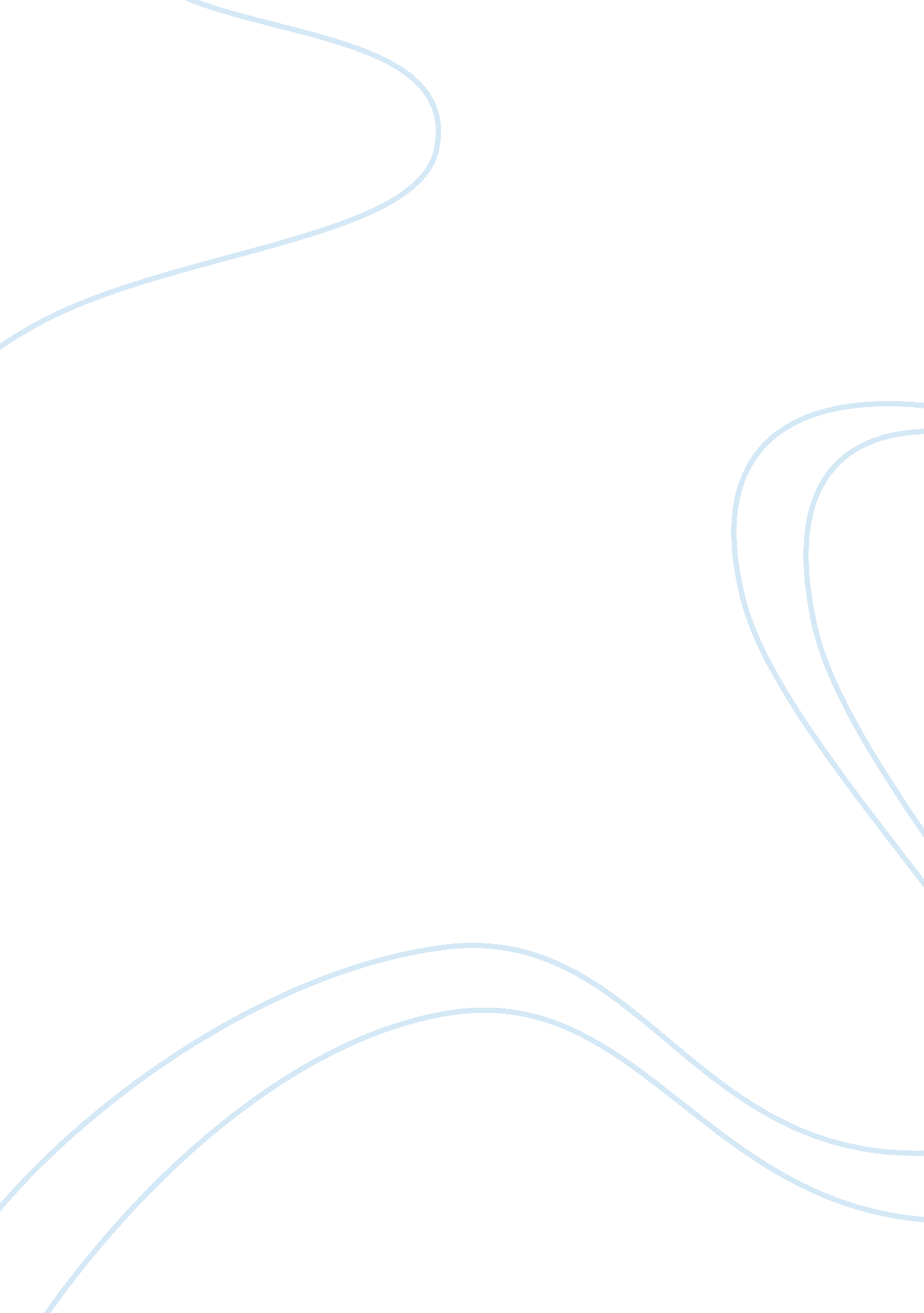 Less is more more diverse: on the communicative utility of linguistic conventiona...Health & Medicine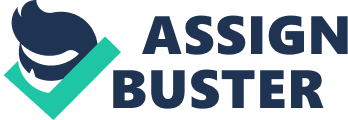 1 Introduction Language use varies according to a number of factors, from pragmatic over cognitive to social. In on-line processing, it has been shown that specific forms of variation directly serve rational communicative goals by offering ways to modulate information density in language production, and there is ample evidence that particular linguistic choices are associated with specific levels of surprisal in language comprehension ( Jaeger and Levy, 2007 ; Levy, 2008 ; Schulz et al., 2016 ; Delogu et al., 2017 ; Sikos et al., 2017 ). It is much less clear, however, what the communicative effects might be of particular linguistic choices recurring across interactants and interaction instances. Spontaneously occurring linguistic accommodation among interactants in on-line situations is a widely studied phenomenon—see e. g., Coles-Harris (2017) ; Gessinger et al. (2019) ; Hume and Mailhot (2013) for the phonetic level, often also referred to as convergence or alignment in interaction (see Garrod et al. (2018) for an overview) including discussion of rational communication effects (e. g., Pickering and Garrod (2004) ). Here, we come from a diachronic perspective and look at possible long-term effects of interaction within a linguistic community, which we refer to as conventionalization . Conventionalization is considered a prerequisite for innovation ( De Smet, 2016 ) and a relevant component process in long-term, persistent change, as in grammaticalization (i. e., the transformation of lexical to grammatical items; Bybee (2010) ; Schmid (2015) ). The other major tendency to be observed in the dynamics of language use is diversification . Diversification here means that a word or word form moves away from its original usage context and settles in another one. At the lexico-semantic level, this may lead to a word becoming associated with a specialized meaning (e. g., molecule acquiring a specialized meaning in chemistry and losing its former interchangeability with other words, e. g., drop ). Lexico-semantic diversification typically pertains to specific socio-cultural contexts and is associated with the formation of distinctive sublanguages or registers ( Ure, 1982 ; Halliday, 1985 ; Halliday and Martin, 1993 ; Harris, 2002 ). At the lexico-grammatical level, diversification means that particular words or word forms become more closely associated with specific grammatical environments, e. g., specific lexical verbs tending to be used primarily in participle form in postmodifier position (e. g., the theory proposed by Herschel ) rather than as finite, past tense verbs. This kind of diversification may be a step towards grammaticalization, provided it spreads to other contexts and becomes more generally relevant. We set out to show that conventionalization and diversification are reflections of one underlying mechanism: reduction of paradigmatic variability , i. e. the choices made available in a given context. To model the paradigmatic axis, we use word embeddings ( Mikolov et al., 2013 ), weakly neural, probabilistic language models represented as vector spaces that have been used to model lexical choice in context, including lexical-semantic change ( Hamilton et al., 2016 ; Dubossarsky et al., 2017 ). To capture paradigmatic variability, we calculate the entropy among words in close paradigmatic neighbourhood, based on their cosine distance in vector space. Finally, to capture diachronic variation in paradigmatic variability, we analyze change of entropy over time. We focus here on scientific language because it is a well-studied and fairly controlled domain of discourse. Also, scientific English is a linguistically well-researched sublanguage, which allows us to link up our results with the insights of other scholars. As our data set we use a corpus composed of the publications of the Royal Society of London, spanning more than 300 years (1665–1996) Fischer et al., 2020 . Nonetheless, the methodology developed here is general and can be applied to other discourse domains, registers or languages. We will show that overall, paradigmatic variability goes down over time in scientific English, indexed by entropy reduction and an overall increase of distances between words. Typically a costly process in on-line processing ( Linzen and Jaeger, 2016 ; Lowder et al., 2018 ; Venhuizen et al., 2019 ; Tourtouri et al., 2019 ), entropy reduction is here shown as a diachronic process by which language use is optimized dynamically over time, keeping in check (otherwise extravagant) linguistic variation, so as to maintain communicative function. The remainder of the paper is structured as follows. We discuss relevant related work on rational communication from an information-theoretic perspective with a view to formal, computational models of diachronic language change (Section 2). Section 3 describes the overall approach, our specific methods and the data set (corpus) used. In Section 4 we show the results of our analysis, discussing the overall diachronic trends as well as specific linguistic patterns that emerge over time showing conventionalization and diversification effects. Section 5 concludes the paper with a summary and discussion. 2 Related Work 2. 1 Predictability and Uncertainty in Human Language Processing Research on human on-line language processing in the last decade or so has shown that prediction plays a key role in human language comprehension (see Kuperberg and Jaeger (2016) for an overview). One of the crucial insights here is that surprisal , the (un)predictability of an item in context, is proportional to processing effort. This is consistently supported by evidence from behavioral as well as neuro-physiological studies. It has also been shown that surprisal is linked with linguistic choice, low vs. high surprisal being correlated with reduced vs. fully expanded linguistic forms ( Aylett and Turk, 2004 ; Levy, 2008 ; Mahowald et al., 2013 ). This holds across linguistic levels, from the phonetic to the grammatical and the discourse level ( Delogu et al., 2017 ; Lemke et al., 2017 ; Sikos et al., 2017 ; Malisz et al., 2018 ; Asr and Demberg, 2020 ). A related notion widely applied in studies of human language processing is entropy . Entropy reflects the degree of uncertainty of the outcome of an event. In this view, on-line language processing can be characterized as the incremental reduction of uncertainty about what comes next until interpretation is completed ( Hale, 2001 ). Regarding rational communication, the question then is whether language use is adapted to minimizing the cost involved in entropy reduction and if so, what are the linguistic means available to do so. For instance, in a recent study on reading times Lowder et al. (2018) show that entropy reduction is primarily associated with increases in first fixation duration and single fixation duration, i. e., it occurs at the earlier stages of processing which are related to lexical access. As the authors explain, this gives support to the assumption that predictability effects in reading are related to some kind of preactivation of sets of probable words. But how are relevant words activated? It seems reasonable to assume that language users are aware that different contexts of interaction are associated with specific linguistic choices, e. g., formal vs. informal situations, spoken vs. written mode, field-specific domains of discourse such as sports, religion, fashion, science, etc. There is a direct link here to the notion of sublanguage or register, i. e., culturally established domains of discourse in which particular linguistic usages are more likely than others to the extent that certain options are not available at all, thus skewing the available options and reducing them altogether. This would then imply that language users, rather than operating on the full language system, have available a repertoire of linguistic subsystems tied to specific, socio-culturally established situational contexts that are activated as needed. Recent work on conversation corroborates this assumption, e. g., Hawkins et al. (2020) show that as interlocutors agree on a common ground, the set of linguistic options is effectively reduced. As specific contexts become more established socio-culturally over time, interlocutors’ developing preferential choices and reducing options according to context can be considered an optimization process acting on the language system diachronically. Apart from benefits for on-line processing, entropy reduction may partly be motivated by better learnability. For instance, De Deyne et al. (2018) in a set of word neighbour generation tasks found that learners are attuned to paradigmatic relations. Or Cornish et al. (2016) in a simulation of cross-generation transmission found a cumulative increase in chunk-based structure reuse, leading to more accurate recall in learning and better memory of new structures (see also Isbilen and Christiansen (2020) for a wider overview). 2. 2 Diachronic Language Change Language use is inherently dynamic and exposed to two major pressures: innovation and conventionalization. Innovation is associated with a need for expressivity under changing socio-cultural conditions ( Nettle, 1999 ; Labov, 1994 ; Labov, 2001 ; Trudgill, 2008 ), with direct reflexes in lexico-semantics. While the long-term effect on the language system (here: the lexicon) is overall expansion, repeated interaction between speakers/writers leads to convergence in language use among interactants and conventionalization sets in. For example, there may be multiple expressions denoting the same object that are used interchangeably for a while (e. g., automobile, car) until one of them dominates or even ousts the other. Or, items become conventionally associated with a particular meaning, occupying an interpersonal (e. g., adverbs expressing stance) or a textual function (e. g., adverbs functioning as discourse connectors). While convergence may also be socially determined (prestige, peer pressure) we will show that it results in a reduction of linguistic variability. Effects of innovation and conventionalization are also encountered at the lexico-grammatical level, where items may leave their traditional contexts and acquire new (grammatical) functions or converge on one function over time. A specific example is examined in De Smet’s study (2016) of the noun key , showing how it moved to other contexts and adopted different functions and ultimately came to be used as predicative adjective. The more general mechanism proposed by De Smet is that for innovation to occur, items need first to be conventionalized in one grammatical context, thus improving their retrievability, and subsequently become available in different, yet closely related grammatical contexts. Studies like De Smet’s are set in usage-based grammar which holds that grammar is the cognitive organization of one’s experience with language. Against this background, conventionalization is said to enhance retrievability (see Bybee and Hopper (2001) ; Bybee (2010) ; Schmid (2015) ; De Smet (2016) ). In the longer term, change in language use may result in grammaticalization, i. e., particular lexicalizations become autonomous from other lexicalizations or lexical items become grammatical items ( Bybee, 2010 , 107). Often grammaticalization affects chunks or sequences of items (i. e., constructions), which may get reduced as their frequency of use increases. An example from the history of English is the -ed suffix as a reduction of the preterite dedu ( I did ), occurring shortly after the Germanic branch separated from the remainder of Indoeuropean ( Speyer (2007) ). Another example from more recent times is gonna from going to , a future marker that developed from the lexical verb go ( Leech et al., 2009 ; Mair, 2017 ). Once chunks are reduced, they become easier to use in new contexts, thus concluding the cycle of innovation and conventionalization. Importantly, this cycle is a self-feeding process fired by frequency of use at various stages (cf. ( Bybee, 2010 , 109). Grammaticalization is thus not the end-point of a change but importantly, it opens up new possibilities for interpretation by pragmatic inference, e. g., in the case going to/gonna the habitual inference of ‘ intention’ (cf. also Lehmann (1995) ; Newmeyer (2001) ; Traugott and Dasher (2002) ; Eckart (2012) ). We will show instances of this cycle in our own data in Section 4 below, including chunks/constructions deriving from verbs. For instance, there are some polyfunctional verb forms that shift between lexical and grammatical uses, e. g., the past participle form of provide or the present participle form of consider . Both come to be used as conjunctions ( provided that , considering that ), including a reduced form without that . Diachronically, the grammatical use of these forms in our data set becomes dominant over the lexical one and they rise in frequency. With the reduced version, there is again a rise in frequency of occurrence and a strong syntagmatic fixation, e. g., in the case of considering on a definite noun phrase. Interestingly, there is no inverse process of ‘ lexicalization’ (grammatical items to lexical items), and grammaticalization is irreversible (for a discussion see Haspelmath (1999) ), which is consistent with the view that grammar (structure, constraints on linearization) enables code optimization. While many interesting and relevant insights come from the recent works on the underlying mechanisms, conditions and possible reasons of linguistic change, there are also some limitations. First, predominantly frequency-based approaches may risk to rely too much on the sometimes fairly weak link between (change in) frequency and cognitive processes (for a discussion see Arppe et al. (2010) ). According to the more recent information-theoretically based rational accounts of human language processing it is not so much frequency directly that indexes processing effort but information content (measured e. g. by surprisal). The perspective of information, while potentially very fruitful, has so far only rarely been adopted in language change. For example, in a study of the conditions of sound change Hume and Mailhot (2013) show that phonologization tends to affect elements linked to extreme degrees of surprisal and that both very low or very high surprisal exhibit low contributions to predicting outcomes in a system, i. e., to entropy reduction. In our own work, we have forwarded the hypothesis that scientific English has diachronically evolved towards an optimal code for communication among experts ( Degaetano-Ortlieb and Teich, 2019 ; Bizzoni et al., 2020 ). Using information-theoretic measures (relative entropy, average surprisal), we have found that scientific English drifts away from general language over time, indicated by relative entropy (Kullback-Leibler Divergence) due to distinctive syntactic usage at clause level and a preference for complex nominal expressions. Degaetano-Ortlieb and Piper (2019) confirm this trend for the humanistic domain of literary studies using the same methodology. These studies provide support to former descriptive as well as corpus-based works such as Halliday and Martin (1993) or Biber and Gray (2016) and add the specific aspect of communicative concerns in diachronic language change. Second, existing works often focus on specific constructions or items that are hand-selected (e. g., on the basis of frequency-based corpus analysis). While compelling for individual linguistic phenomena, a wider perspective on change in the language system is prevented with a phenomenon-driven approach and generalizations are thus impeded. To be able to adopt a combined systemise+ perspective, a more exploratory, data-driven approach that can be naturally adapted to diachronic analysis is called for. 2. 3 Computational Models of Language Change The most common approach to modeling diachronic change are distributional models and more specifically word embeddings, which rely on the fact that words with related meanings occur in similar contexts (cf. Lenci (2008) ). Technically, computed on the basis of a corpus, a co-occurrence matrix of words is built up from which a vector space is generated. Once such a space is generated it is possible to compute the distributional difference between two words as their distance from each other. A common measure to quantify distance is computing the cosine of the angle between two words. In a diachronic scenario, changes in cosine distance between words in a vector space indicate that words shift in use. Gulordava and Baroni (2011) were among the first to show large-scale lexical-semantic change based on the Google NGram corpus using this method. Naturally, the method of defining and analyzing the topology of words in a vector space determines which kinds of distributional behaviours we are able to observe. For example, Hamilton et al. (2016) show that focusing on changes in a word’s close neighbourhood highlights cultural shifts in word meaning while focusing on its global change with respect to the overall topology of the space highlights linguistic shifts in word usage. Similarly, Dubossarsky et al. (2016) show that the grammatical categories words belong to play an important role in the way they shift through diachronic spaces. In our own work, we have observed that topological shifts in diachronic word embeddings are effects of the tension between lexical and grammatical changes ( Bizzoni et al. 2019 ; Bizzoni et al., 2020 ). Here, we build on these insights and specifically inspect tendencies towards grammaticalization. Closely related to the approach we pursue here in that distributional models are employed to model the dynamics of language use with a focus on grammar rather than lexis are recent works by Gries and Hilpert (2008) ; Hilpert and Perek (2015) ; Perek (2016) . For a more comprehensive overview on the use of word embeddings for diachronic study see also Kutuzov et al. (2018) . 2. 4 Cognitive Relevance of Word Embeddings From a processing perspective, some recent work highlights correlations between distributional properties of words and cognitive indices: distributional semantic models seem to mirror some aspects of cognitive lexical organization. Specifically, Abnar et al. (2018) explore how helpful different types of word representation are to a machine learning system for predicting the brain patterns activated by concrete nouns (as reported by fMRI), and find that neural word embeddings are better than count-based and association-based word models in predicting which brain voxels specific nouns will activate. Schwartz and Mitchell (2019) find that neural word embeddings can be predictive of language-elicited encephalography (voltage fluctuations through the scalp, another proxy for brain areas activation) in the sense that they can be used as input for a machine learning system that tries to predict which scalp sensors will be most activated by given words. In Hollenstein et al. (2019) word-level cognitive data from different modalities, including eye tracking, EEG and fMRI, were converted into vectors that were fit to different types of word embeddings by neural regression with one hidden layer and linear activation. The authors found overall strong correlations between distributional and cognitive representations. Distance between words in vector space, as measured by cosine distance, also appears to weakly, but positively, correlate with human reaction times in lexical decisions and naming tasks ( Auguste et al. (2017) ). 3 Data and Methods 3. 1 Data The data set we use is the Royal Society Corpus (RSC) v6. 0, covering ca. 250 years of scientific articles (1665–1929), roughly spanning the late Modern period (ca. 1700–1900). This period is linguistically interesting insofar as many new registers emerge, including the scientific one, due to increasing societal diversification. The corpus comprises 91. 2 million tokens over about 462. 000 types and has been split into 27 decades, with the number of tokens per decade ranging between 455. 351 and 13. 583. 475. The corpus is tokenized, lemmatized and tagged with parts of speech. The larger part (noncopyrighted material) is available under a Creative Commons license and accessible via a web concordance. For a comprehensive description of the RSC see Fischer et al. (2020) . An important characteristic of the RSC is the imbalance in size across time periods, the more recent periods being much larger than the earlier ones ( Figure 1A ). Naturally, the increase in number of tokens is reflected as an increase of the number of types overall (considering only types that occur at least 50 times in the corpus), shown in Figure 1B by part-of-speech ( nn = noun, np = proper noun, vv = lexical verb, jj = adjective, rb = adverb, fu = function word). Other potentially interesting features of the corpus are that the number of different authors increases over time; so does the number of papers with more than one author. FIGURE 1  (A)Number of tokens and(B)number of types by PoS per decade. The RSC is the most comprehensive and largest diachronic corpus of English Scientific writing to date. It is a valuable resource not only for linguistic analysis but also for cultural studies, since it reflects different stages of professionalization in scientific writing and publication. For example, previous studies using the corpus have shown that there is a clear push around 1750 from conceptually oral to written production ( Degaetano-Ortlieb and Teich, 2019 ). The early documents are letters to the editor characterized by a reporting style and only towards the end of the 18th century the research article develops to be the standard form of written knowledge transmission. The RSC comes with rich meta-data, including time period, authors and topics, thus offering interesting variables of analysis to linguists as well as historians. 3. 2 Computational Modeling The word embedding model we use are structured skipgrams ( Ling et al., 2015 ), an extension of skipgram word embeddings introduced in Mikolov et al. (2013) . Whereas skipgrams represent the left/right usage context of a word as a bag of words, structured skipgrams represent each position in the context separately. For characterizing content words skipgrams and structured skipgrams seem to fare equally well, but structured skipgrams do better for characterizing function words. This is crucial in the present context because we want to trace shifts in word usage from lexis to grammar. For computing period-specific word embeddings that are aligned with each other, we have experimented with two variants of the approaches presented by Dubossarsky et al. (2017) and Fankhauser and Kupietz (2017) . Training for the first period is either initialized randomly (Option 1), or on “ atemporal” embeddings trained on the complete corpus (Option 2). All subsequent periods are then initialized with the embeddings of their previous period. For the random initialization option, embeddings for the complete corpus are initialized with embeddings for the last period. For words with enough support these two options seem fairly equivalent. However, low frequency words can behave rather differently: with random initialization low frequency words tend to be rather arbitrarily concentrated in the center of the space for the first few periods. Corpus initialization avoids this, but then the positioning of low frequency words may not really reflect their actual usage during the first few periods. Likewise, random initialization may bias the representation of low frequency words for the complete corpus by the representation of the last period. Moreover, random initialization also leads to partially erratic movement in the space over time, evident by a larger average distance of word embeddings over time. Thus for the actual analysis in this paper, we stick to Option 2. As an extra measure we filter out low frequency words. Initializing on larger corpora and fine-tuning on the datasets of interest is a widespread technique to counter data scarcity in both classic ( Xu et al., 2015 ; Rothe et al., 2016 ; Kim et al., 2020 ) and contextualized word embeddings ( Li and Eisner, 2019 ), especially for so-called down-stream tasks ( Babanejad et al., 2020 ), i. e., applications to evaluate a model such as automatic classification, paraphrase detection or information retrieval. A similar approach was also recently used to stabilize word embeddings trained on diachronic (albeit contemporary) data ( Di Carlo et al., 2019 ). 3. 3 Measuring Diachronic Change Our focus is on diachronic shifts in paradigmatic variability, i. e., the degree of choice in a given context/set of similar contexts, where sinking paradigmatic variability is an index of increasing conventionalization and possibly grammaticalization. Based on word embeddings, a simple measure for the paradigmatic variability of a word is the number of its close neighbours within a given radius. We employ a more refined measure that weights words x i in the neighbourhood C x of a word x by their frequency freq ( x i ) and by their cosine similarity cos ( x i , x ) to x 1 . On this basis, we can estimate the probability p ( x i | C x ) that a word x i is chosen instead of word x . More frequent and closer words x i get a higher probability. The paradigmatic variability is then defined as the entropy over this probability distribution: pvar ( x ) = H ( P ( . | C x ) ) = − ∑ cos ( x i , x ) > θ p ( x i | C x ) log ( p ( x i | C x ) ) with p ( x i | C x ) = cos ( x i , x ) freq ( x i ) ∑ x j cos ( x j , x ) freq ( x j ) A word with many close, rather uniformly distributed neighbours thus has high paradigmatic variability. For the threshold θ we have experimented with values between 0. 7 and 0. 6, settling on 0. 6, which–based on inspection–gives sensible neighbourhoods overall. Moreover, we only consider a maximum of 30 neighbours. Table 1 shows the correlations between the mean distance between a word and its 30 nearest neighbours (mdist), the number of neighbours (nn) with cosine similarity greater than 0. 6, and the paradigmatic variability with θ = 0. 7 (pvar07) and θ = 0. 6 (pvar06). The upper diagonals give the Pearson correlation, the lower ones Spearman rank correlation. All correlations are calculated for each decade individually and then averaged. As we can see mean distance is strongly negatively correlated with all measures of paradigmatic variability. TABLE 1  Correlations between measures. Distance, paradigmatic variability and frequency can then be used to explore the diachronic word embedding space. For example, we may inspect specific pairs or sets of words that exhibit significant increases in topological distance, thus indicating lexico-semantic diversification and specialization in meaning, one of the reasons for reduction of paradigmatic variability. For some examples see Table 2 . For instance, drop and molecule or part and particle are fairly close in topological space in earlier centuries and move apart in later centuries, clearly separating the more general from the more specific meaning. Similarly, we can find candidates for shifts from lexical usage to grammar, such as owing to . TABLE 2  Examples of word pairs with changing cosine similarity over time. We present three cases of increasing distance (indicating diversification) and one case of decreasing distance (indicating conventionalization). In the following section we analyze the diachronic word embedding space in more detail, both in terms of general diachronic trends (Section 4. 1) and in terms of the contributions to the general trends by specific word classes (Section 4. 2), specifically focusing on paradigmatic variability and its link to communicative efficiency. 4 Analyses 4. 1 Macroanalysis: Overall Diachronic Trends The overarching diachronic trend consists in the expansion of the word embedding space manifested in an overall increase in the distances between words. This trend is continuous and independent of token frequency or whether a word is used continuously over time or not. Figure 2 graphically displays the diachronic development, distinguishing between lexical words (upper points) and function words (lower points). As can be seen, the overall trend of increasing distance involves predominantly the lexical words while the function words stay diachronically stable. This is what would be expected: grammatical change is slow and function words are fairly inert, while lexis is very agile and changes in lexical usage occur at a fast rate. FIGURE 2  Average cosine distances of words between randomly chosen groups of words for lexical words(upper points)and function words(lower points). The overall increase of distances between words is a reflection of the increase in types over time in the Royal Society Corpus (see again Figure 1 above), on the one hand, and, as we will show in Section 4. 2, of diversification in word usage. Again, function words ( fu : determiners, prepositions, conjunctions, pronouns, and auxiliary/modal verbs) are the most stable, the number of types hardly changes over time. The increase affects mostly the lexical words and is distributed unevenly across parts of speech with nouns ( nn ) showing the largest increase. This indicates that unsurprisingly nouns are the primary hosts for lexical innovation and vocabulary expansion in this domain like in other domains. Note that despite the increase in types, the overall unigram entropy as well as the entropy per major part-of-speech remain remarkably stable, as shown in Figure 3B . We take this as a first indication that some mechanism for maintaining communicative function must be in place. FIGURE 3  (A)Frequency per million and(B)unigram entropy by part-of-speech and decade. Correlating with overall increasing distance, paradigmatic variability decreases over time as a general trend. Figure 4 shows mean distance and paradigmatic variability by major parts of speech. Function words ( fu ) and adverbs ( rb ) are more distant to their neighbours and have lower overall paradigmatic variability. Proper nouns ( np ) in general have high paradigmatic variability. 2 Nouns ( nn ) and adjectives ( jj ) have rather similar paradigmatic variability. Finally, verbs ( vv ) start out with a slightly higher paradigmatic variability than nouns, but end up with lower variability almost at the level of adverbs and function words. FIGURE 4  Diachronic trends by major parts of speech in terms of(A)Mean Distance (mdist) and(B)Paradigmatic Variability (pvar) by decade. Figure 5 compares the diachronic development for nouns ( nn ) and different verb forms. Verbs are generally more distant from their neighbours than nouns, but in terms of paradigmatic variability they are less clearly separated. While verbs start out at the same level or even at a higher level of variability, participles ( vvg and vvn ) and verbs in past tense ( vvd ) end up at lower variability, whereas verbs in base form or present tense ( vv ) have about the same variability as nouns. This is again an indication of diversification in usage, possibly showing a separation of grammatical and lexical uses of certain verb forms, some of them conventionalizing and moving to the grammatical end ( vvg, vvn, vvd ) and others staying at the lexical end ( vv ). FIGURE 5  Diachronic trends of nouns (NN) vs. verbal parts of speech (VVG, VVD, VVN) in terms of(A)Mean Distance (mdist) and(B)Paradigmatic Variability (pvar) by decade. What is also noteworthy here is that verbs in base form and present tense ( vv ) as well as nouns are in the high frequency range, while the participle and past tense forms are in the mid-to-lower frequency range. As mentioned above, frequency plays an important role in conventionalization and grammaticalization. As we will show in Section 4. 2 below, it is the mid-to-lower frequency items that are susceptible to change by conventionalization/grammaticalization while the high-frequency ones (such as function words) are fairly immune to change. To analyze these macroanalytic trends further, we need to inspect in more detail the different linguistic patterns that lie behind paradigmatic variability reduction, again considering the interplay with frequency and distance. 4. 2 Microanalysis: Linguistic Patterns of Paradigmatic Reduction We observe two main (non-exclusive) mechanisms for limiting paradigmatic variability over time: conventionalization —a word becoming the dominant choice within its neighbourhood by frequency (convergence), possibly replacing other, alternative words (substitution)—and diversification , i. e., words within a neighbourhood becoming more distant, possibly leading to a split into two or more neighbourhoods. As indicated by the overall trends, different parts of speech have different roles in diachronic change, siding either with the lexico-semantic or the lexico-grammatical aspect of change. It is therefore instructive to look at the lexico-semantic and the lexical-grammatical contributions to diachronic shifts in paradigmatic variability individually. 4. 2. 1 Paradigmatic Reduction Pertaining to Lexico-semantic Items As an example of conventionalization by substitution, Figure 6 shows the frequency development of oxygen in comparison to its closest neighbours 3 . The former term phlogiston , denoting the hypothetical substance released during combustion, is substituted by (French) oxygene as the actual substance added during combustion, co-existing for a while with the variant oxygen which finally takes over. This second kind of substitution also occurs for other names of chemical elements which are close neighbours of oxygene , e. g., hydrogen and nitrogen . As a result of this conventionalization, oxygen also becomes very productive in word formation to denote processes ( oxidize ), properties ( oxidative ), molecules ( oxyhydrogen ), etc. Altogether there exist almost 50 different words derived from oxy in the RSC. This is a prime example of conventionalization enabling innovative linguistic uses. FIGURE 6  Conventionalization by substitution for oxygene More generally, when a word becomes more dominant it can substitute a whole group of words. Figure 7 shows the frequency development of close neighbours of size . Initially, the dominant choice is bigness , but there exist a number of other choices to express various aspects of size. Then, around 1750, the general term size becomes the dominant choice, and all other choices become fairly rare. Similarly to oxygen above, size becomes productive in word formation, in particular as adjective ( sized , medium-sized , full-sized ). This is another example of conventionalization enabling innovation. FIGURE 7  Conventionalization by convergence on size . As an example of diversification, see again the use of drop and molecule ( Table 2 ), which start as close neighbours and become clearly separated from each other when molecule acquires a specific meaning and becomes a close neighbour of atom . Here again, molecule becomes productive in word formation, especially as adjective ( molecular , bimolecular , intermolecular ). Similarly, small part and particle appear in the late 17th century to be virtually interchangeable, but become quite distant as particle starts to represent subatomic particles only (this process is already visible by the 1920s). As an example of diversification pertaining to verbs, Figure 8 plots the five closest neighbours of examined . As shown, while examined starts out as and remains the dominant choice by frequency, it does not substitute other choices. On the contrary, investigated , studied , and tested become relatively frequent choices after about 1800, while the frequency of examined levels out. Thus, until 1800 the distribution of their frequencies becomes less uniform leading to a decrease of paradigmatic variability. But after 1800 the frequency distribution becomes more uniform and accordingly the paradigmatic variability increases. FIGURE 8  Diversification of examined.(A)Frequency per Million and(B)Paradigmatic Variability. 4. 2. 2 Paradigmatic Reduction Pertaining to Lexico-grammatical Items Especially interesting from the point of view of communicative utility are trends affecting the grammatical side of words, possible leading to grammaticalization. Grammar being the most efficient linguistic encoding, any move in this direction is beneficial from the point of view of communication. Given the known paths of grammaticalization, what we look for here are words or word forms that adopt another function and split away from their dominant lexical neighbourhood moving to a grammatical neighbourhood. To find candidates involved in such shifts, we inspect words by their paradigmatic variability score, where lower entropy and greater mean distance over time are again indicators of diversification. As we will see, items may not go the full way from lexical to grammatical or they may form a new category. If an item grammaticalizes, it may be used more frequently and productively (similar to the behavior of lexical words participating in derivational processes as shown for oxygen in Section 4. 2. 1). As shown in Figure 5B above, the largest contribution to decreasing paradigmatic variability comes from verbs in present participle form ( vvg ) (mean pvar: −1. 34), past participle ( vvn ) (mean pvar: −1. 80) and past tense ( vvd )) (mean pvar: −1. 24). To show the diachronic mechanism at work, we inspect 15 vvg s with fpm > 30 (from altogether 115 types with fpm > 30): the five with the greatest decrease in paradigmatic variability, the top five with increasing pvar and five with stable pvar ( < 0. 9). See Table 3 for the items selected by this procedure. Note that for pvar- (left column) we choose vvg s with rising frequency as rising frequency items are more plausible candidates for grammaticalization. The middle column pvar + contains the top five items with increasing paradigmatic variability—these vvg s are expected to remain in their lexical neighbourhoods. The right column pvars shows items with stable paradigmatic variability. Being function words (prepositions/conjunctions), they are themselves the result of a grammaticalization process, and should also stay in their (grammatical) neighbourhoods. TABLE 3  Paradigmatic Variability of VVGs. Top 5 with pvar- (left); top 5 with pvar+ (middle); selected 5 with pvars (right). Again, the pvar- vvg s (left column) are the items of interest here since they are candidates for conventionalization/grammaticalization, i. e., they should become dominant choices in a given neighbourhood or shift to another (grammatical) neighbourhood or possibly form their own neighbourhood. If they (or some of them) shift to the grammatical end, their paradigmatic variability will become stable and they become similar to the pvars items (right column). The micro-analysis of the neighbourhood shifts for the 15 vvg s is presented in Tables 4 – 6 showing their three closest neighbours per 50-year period. What can be seen is that all 15 vvg s are polyfunctional (i. e., they have lexical and grammatical items as neighbours) but pvar-, pvar+ and pvars clearly exhibit different neighbourhood patterns. TABLE 4  Three closest neighbours of vvg s with decreasing Paradigmatic Variability (pvar-) by 50-year period. TABLE 5  Three closest neighbours of vvg s with increasing Paradigmatic Variability (pvar+) by 50-year period. TABLE 6  Three closest neighbours of vvg with stable Paradigmatic Variability (pvars) by 50-year period. Comparing pvar- and pvar + items, we can see that among the closest neighbours of pvar + items are other word forms of the same root, e. g., giving : give gives . The closest neighbours of pvar- items instead are other ing -forms and for some, their neighbourhood gets clearly more confined and stable over time. For example, the neighbourhood of assuming has 30 close neighbours (including supposing , assume , considering ) in the first decade, but only 13 close neighbours in the last decade, with assuming and assume dominating by frequency. Comparing pvar- and pvars items, we see that pvars items side with ing -forms similar in meaning that can also be used as prepositions, e. g., the diachronically consistent neighbours of concerning are regarding and respecting . The clearest diachronic trend among the pvar-items is shown by owing (to) . Owing to is actually established as a preposition by the mid 18th century (or earlier) and listed in the OED under the entry of owing . 4 Its usage in the RSC shows that it moved closer to be a preposition in the time span considered as seen by its neighbours: diachronically, owing (to) lands with due (to) , ( as a ) consequence and ( in ) spite (of) (cf. Table 2 above showing the decreasing distance between owing (to) and due (to) ). For assuming we can observe that use at sentence beginning significantly increases over time (1810: 2. 76 fpm, 1900: 33. 21 fpm), obviously offering a shorter alternative to finite conditional clauses ( When/If we assume x … ). See two examples of typical usage at sentence beginning, one with assuming plus that-clause and one with a nonfinite clauses in 1 and 2. 1) Assuming that the distance of the source of light from the thermopile is fixed […] still, if the india-rubber rings should become a little stretched in time, or any similar accident happen, the sensitiveness of the galvanometer would vary (On chemical dynamics and statics under the influence of light, by Meyer Wilderman, 1902) 2) Assuming the formula given for V to hold for this value of l/B, we see that this greatest slope is […] 810 (On an approximate solution for the bending of a beam of rectangular cross-section under any system of load, with special reference to points of concentrated or discontinuous loading, by Louis Napoleon George Filon, 1903) Predominantly, this kind of usage occurs in Series A of the Transactions “ Containing Papers of a Mathematical or Physical Character”, where it is highly formulaic. Similarly to the semantic concept of assuming in mathematics and related areas, measuring becomes an important methodological concept in many disciplines and we predominantly encounter measuring used as a gerund to form an adverbial of instrument—again a highly conventionalized usage (see example 3). 3) It was found by […] measuring its distance from the nitrogen rays and from the two helium rays […] (On the spectrum of the more volatile gases of atmospheric air, which are not condensed at the temperature of liquid hydrogen. – Preliminary notice, by George Downing Liveing and James Dewar, 1900) leading appears conventionalized due to its use in leading to , both in concrete and abstract uses, often occurring after nouns. See examples 4 and 5. 4) […]Dr. Dunbar Hughes and Captain Calder started out along the road leading to the south (Report on the eruptions of the soufrière, St. Vincent, 1902, and on a visit to Montagne Pelèe, in Martinique. -Part I. by Tempest Anderson and John Smith Flett, 1903) 5) In discussing the results of the flash spectra obtained in India in 1898, I stated certain conclusions leading to the belief that the flash spectrum does, in fact, represent the upper more diffused portion of an absorbing stratum […] (Solar eclipse of 1900, May 28—General discussion of spectroscopic results, by John Evershed, 1903) involving is predominantly used in postnominal position forming a reduced alternative to a relative clause ( which involves ). This usage thus appears highly conventionalized. See example 6. 6) In the above deduction of such a law, we have used the general formulae involving sources of two types (I. The integration of the equations of propagation of electric waves, by Augustus Edward Hough Love, 1901) Similar patterns arise for the other pvar- verb forms, i. e., the past tense and past participle forms ( vvd, vvn ). The ed -form is a highly ambiguous form that is used for past tense, to form nonfinite adverbial clauses, as adjective as well as postmodifier (reduced relative clause). An example of an item that went a similar way as owing (to) is provided . Next to its lexical, verbal meaning, according to which it is used in past tense, active voice (example 7) or as postmodifier (example 8), it is used as a conjunction, in earlier usage with subjunctive mood (example 9). Our diachronic model clearly captures the shift towards the use of provided as a conjunction (as in 9) siding with other conjunctions such as since or while and landing in the same frequency range. 7) I provided the best Opium I could get (Of the Use of Opium among the Turks. By Dr. Edward Smyth, 1695) 8) An assistant, provided with an apparatus, for writing down observations (Description of a Forty-Feet Reflecting Telescope. By William Herschel, 1795) 9) a most useful agent in separating olefiant gas from such mixtures, provided light be entirely excluded during its operation (On the Aeriform Compounds of Charcoal and Hydrogen; With an Account of Some Additional Experiments on the Gases from Oil and from Coal. By William Henry, 1821) 4. 3 Microanalysis: Items With Increasing Paradigmatic Variability While the general diachronic trend is reduction, there is one set of items among the adverbs that actually expands. As mentioned in the introduction (Section 1), another characteristic trait of convergence over time is that items become conventionally associated with a particular meaning, e. g., occupying a predominantly interpersonal function (e. g., adverbs expressing stance) or a textual function (e. g., adverbs functioning as discourse connectors). In our data, this is the case for particular groups of adverbs which show increased variability (pvar+) coupled with decreasing mean distance and increased frequency over time. Adverbs within these groups become exchangeable, their neighbourhoods manifesting a continuous influx of new lexemes carrying similar interpersonal meaning, notably to express stance ( considerably , apparently ), or adopting similar textual functions, notably discourse markers (e. g., thus , accordingly ). Figure 9 shows six adverbs out of the top pvar+: three with textual and three with interpersonal meaning. Mean distance shows decreasing tendencies, i. e., neighbourhoods become semantically more coherent. As an example of textual meaning, Table 7 shows decreasing mean distance and increasing variability for the neighbourhood of thus . While in the 18th century neighbours are semantically more varied with a mixture of textual and interpersonal meanings, by the 19th and 20th centuries, the textual meaning clearly prevails covering different kinds of semantic relation (e. g., concessive, temporal, adversative). Considering an example of interpersonal meaning, from Table 8 , we see how apparently moves from a mixture of attitudinal (e. g. dangerously , fatally , assuredly ) and epistemic meanings (e. g. evidently , improbably ) to mainly the latter—a turn which seems to happen around the end of the 18th/beginning of the 19th century. We can observe that mean distance exhibits a rise by 1825 (from 0. 32 to 0. 43), where the epistemic probably is left as the only neighbour (at 0. 6 distance threshold; cf. Section 3. 3). In subsequent years, the neighbourhood around apparently is again further populated with other epistemic markers. Attitudinal markers are not included any more among the nearest neighbours and their mean distance to epistemic neighbours decreases (from 0. 43 in 1825 to 0. 33 in 1925). Thus, while paradigmatic variability increases, enriching the space with more items, mean distance to selected neighbours decreases. From a producer perspective, there is more choice but the meaning expressed is more specific (here: epistemic). Thus, expansion in types goes together with confinement in meaning, i. e. we encounter here conventionalization at the semantic level. FIGURE 9  Adverbs with increasing Paradigmatic Variability (pvar+). TABLE 7  Top neighbours (up to 30) for thus showing decreasing mean distance. TABLE 8  Top neighbours (up tp 30) for apparently with increasing and decreasing mean distance. 5 Summary and Conclusion We have explored the assumption that language use, while being under the permanent pressure of innovation, ultimately strives for conventionalization. The push for innovation is associated with cultural change and geared towards expressivity; the pull for conventionalization is language-internal and the optimization criterion is communicative utility. In our data, we observe for instance that the “ chemical revolution” during the 18th and 19th centuries is linguistically reflected in temporary bursts of new terminology, e. g., associated with the oxygen theory of combustion that replaced the former phlogiston theory, indexed by a temporary rise in entropy for instance in the word cluster of terms for chemical elements. While innovation may thus result in temporary highs of linguistic variability, we have shown that as a general diachronic trend, variability is reduced resulting in fewer and/or more diversified linguistic options—see again the size and molecule examples in Section 4. 1 at the lexical level or the ing -forms as discussed in Section 4. 2 at the level of grammar. Focusing on conventionalization, we have proposed a formal model of paradigmatic variability using word embeddings to represent the notion of paradigm by neighbourhood in vector space. The word embedding space is then analyzed in terms of diachronic change by systematically inspecting the (changing) neighbourhoods of words in terms of distance in vector space and entropy in a given neighbourhood. The overarching diachronic trend is a reduction of paradigmatic variability as shown by overall increasing distances between words and overall decreasing entropy. The observed entropy reduction is thus the measurable effect of a continuous, diachronic process that serves managing linguistic variability in the interest of rational communication. In the domain of discourse considered here—science—diversification in the lexico-semantic area is of course related to the evolution of scientific disciplines with their respective terminologies in the time period considered. Here, we do see temporary increases in paradigmatic variability (e. g., terms for chemical elements), but eventually it is pulled down again. In the lexico-grammatical area, we have seen that diversification is manifested by selected word forms leaving their lexical context, isolating themselves and/or landing in a grammatical usage context, i. e. they become function words (see the example of owing (to) in Section 4. 2). The only diachronic increase of paradigmatic variability was observed regarding specific adverbs with interpersonal meaning (stance, evaluation) or textual function (discourse connector) (as discussed in Section 4. 3). This may lead to the interpretation that interpersonal and textual functions tend to give in more to the pressure of innovation/expressivity as a continuous trend, while the diachronic development in the ideational area exhibits only temporary rises in expressivity and a continuous pull towards conventionalization. 5 But this would warrant a dedicated empirical analysis in which interpersonal, textual and ideational functions are thoroughly separated. Yet another study would be warranted using data from “ general language”, other domains or modes of discourse. First, to assess whether an item has grammaticalized or not, an important condition is that it spreads to other contexts. Second, scientific language is highly planned discourse between experts and will therefore exhibit fairly strong signals of communicative optimization. This may well be different in spoken contexts or in literary works. In fact, in a related study comparing the RSC with the Penn Parsed Corpus of Modern British English (PPCMBE), we found that only scientific texts show a significant diachronic trend towards dependency length minimization, which is considered another signal of communicative optimization ( Juzek et al. (2020) ). However, as we have shown, it is not only the reduction of options in context but also diversification of options that reduces entropy. In fact, diversification has been independently discussed as a general diachronic trend. For instance, an analysis of the 793, 733 word forms included in the OED Historical Thesaurus reveals a strong diversification of vocabulary over the attested history of English, especially in the last two centuries, which is clearly due to the vast societal changes and technological advances in modern time. 6 In terms of methods of diachronic analysis we presented a data-driven approach using as a basis a state-of-the-art computational language model. Apart from modeling words in their left and right context, the type of model employed—structured skip-gram word embeddings—enjoys the property of being aware of linear order. In this way, we not only pick up a lexical but also a grammatical signal. To evaluate diachronic changes we analyze the topology of the word embedding space as well as the entropy of words in their neighbourhoods. Entropy provides not only a diagnostic tool of diachronic change but gives us a direct link to a communicative interpretation of the observed diachronic patterns. Crucially, the proposed methodology allows us to track change by informational contribution rather than frequency alone. For instance, in our data it is primarily the mid-frequency items that are shown to be susceptible to change while high-frequency items are shown to be rather resilient. Many high-frequency words are already communicatively optimized—most function words have short codes and quite a few lexical words in the high frequency range are ambiguous/polyfunctional. Here, ambiguity can be considered another characteristic of code optimization, as shown by Piantadosi et al. (2012) . While high(er) frequency of occurrence is thus not a condition of change, we can observe very clearly that frequency increase is a consequence of certain patterns of change, e. g. conventionalization by convergence/substitution (see again the size example in Section 4. 2). Such observations are especially enabled by the methods and tools proposed here. By high-level summary, we have shown that communicative concerns, as indexed by entropy, play an important role in the dynamics of language use, acting as a control on linguistic variability. The specific direction of research pursued here—the role of rational communication in linguistic variation and change—is in line with recent work on other aspects of language dynamics (e. g., language evolution Hahn et al. (2020) ) and the specific approach proposed can be applied to other domains of inquiry where the interplay of communicative efficiency and socio-cultural change is involved, such as the linguistic dynamics in social media groups (e. g., Danescu-Niculescu-Mizil et al. (2013) ) or the (changing) linguistic repertoires of individuals over a life time (e. g., Anthonissen and Petré (2019) ). Data Availability Statement The datasets presented in this study can be found in online repositories. Various word embedding models of the Royal Society Corpus with different parameter settings are made available from: http://corpora. ids-mannheim. de/openlab/diaviz1/description. html . A dedicated visualization of the models is made available publicly at: http://corpora. ids-mannheim. de/openlab/diaviz1/flying-bubbles. html#embeddings= rsc-diachron-1929-perplexity50-init-tc0-t1 . The Royal Society Corpus 6. 0 Open is available under a persistent identifier from: https://fedora. clarin-d. uni-saarland. de/rsc v6/ . Author Contributions ET developed the overall rationale of the study and carried out the analysis on reduced paradigmatic variability. PF trained the word embeddings and designed and implemented the diachronic analysis of paradigmatic variability. YB designed and implemented the analysis of diachronic semantic distances and helped with the collection of qualitative samples. SD-O carried out the analysis of items with increasing paradigmatic variability. Funding This work is supported by the Deutsche Forschungsgemeinschaft (DFG, German Research Foundation) Project-ID 232722074–SFB 1102. Conflict of Interest The authors declare that the research was conducted in the absence of any commercial or financial relationships that could be construed as a potential conflict of interest. Footnotes 1 For the word x , cos ( x , x ) = 1 . We have also experimented with mapping the cosine similarity to a Gaussian distribution with a standard deviation estimated from the overall distribution of distances. This gives similar overall results, but tends to be too permissive in including spurious neighbours. 2 This result is intuitive because names are high entropy items. 3 In Figure 6 through 9 the diachronic change in relative frequency is fit with a generalized linear model with a binomial link function, whereas change in paradigmatic variability is fit with a linear model, both of degree 2. 4 The entry actually quotes an attestation from the Philosophical Transactions: She has a Navel-rupture, owing to the Ignorance of the Man in not applying a proper Bandage . (Extracts of Two Letters from the Revd Dean Copping, F. R. S. to the President, concerning the Caesarian Operation Performed by an Ignorant Butcher; And concerning the Extraordinary Skeleton Mentioned in the Foregoing Article. By John Copping, 1739). 5 Interestingly, related trends are observed in contact-induced language change by so-called borrowing hierarchies according to which textual (e. g., the connective but ) and interpersonal items (e. g., modals) are most immediately affected (see e. g., Matras (2020) ). 6 see https://ht. ac. uk/treemaps/ ; Kay (2012) . References Abnar, S., Ahmed, R., Mijnheer, M., and Zuidema, W. (2018). “ Experiential, distributional and dependency-based word embeddings have complementary roles in decoding brain activity,” in Proceedings of the 8th workshop on cognitive modeling and computational linguistics (CMCL 2018), Salt Lake City, UT, USA, January, 2018 , 57–66. Anthonissen, L., and Petré, P. (2019). Grammaticalization and the linguistic individual: new avenues in lifespan research. Linguistics Vanguard. 5, 20180037. doi: 10. 1515/lingvan-2018-0037 Arppe, A., Gilquin, G., Glynn, D., Hilpert, M., and Zeschel, A. (2010). Cognitive corpus linguistics: five points of debate on current theory and methodology. Corpora. 5, 1–27. doi: 10. 3366/cor. 2010. 0001 Asr, F. T., and Demberg, V. (2020). Interpretation of discourse connectives is probabilistic: evidence from the study of but and although. Discourse Process. 57, 376–399. doi: 10. 1080/0163853X. 2019. 1700760 Auguste, J., Rey, A., and Favre, B. (2017). “ Evaluation of word embeddings against cognitive processes: primed reaction times in lexical decision and naming tasks,” in Proceedings of the 2nd workshop on evaluating vector space representations for NLP, Copenhagen, Denmark, September, 2017 , 21–26. Aylett, M., and Turk, A. (2004). The smooth signal redundancy hypothesis: a functional explanation for relationships between redundancy, prosodic prominence, and duration in spontaneous speech. Lang. Speech. 47, 31–56. doi: 10. 1177/00238309040470010201 Babanejad, N., Agrawal, A., An, A., and Papagelis, M. (2020). “ A comprehensive analysis of preprocessing for word representation learning in affective tasks,” in Proceedings of the 58th annual meeting of the association for computational linguistics, July, 2020 , 5799–5810. Biber, D., and Gray, B. (2016). Grammatical complexity in academic English: linguistic change in writing. Studies in English language . Cambridge, UK: Cambridge University Press . Bizzoni, Y., Degaetano-Ortlieb, S., Menzel, K., Krielke, P., and Teich, E. (2019). “ Grammar and meaning: analysing the topology of diachronic word embeddings,” in Proceedings of the 1st international workshop on computational approaches to historical language change, Florence, Italy, August, 2019. Editors N. Tahmasebi, L. Borin, A. Jatowt, and Y. Xu (Stroudsburg, PA: Association for Computational Linguistics ), 175–185. Bizzoni, Y., Degaetano-Ortlieb, S., Fankhauser, P., and Teich, E. (2020). Linguistic variation and change in 250 years of English scientific writing: a data-driven approach. Front. Artif. Intell. 3, 73. doi: 10. 3389/frai. 2020. 00073 Bybee, J. L. (2010). Language, usage and cognition . Cambridge: CUP . Bybee, J., and Hopper, P. (2001). “ Frequency and the Emergence of linguistic structure. No. 45,” in Typological studies in language. Editors J. L. Bybee and P. J. Hopper (Amsterdam/Philadelphia: John Benjamins). Coles-Harris, E. H. (2017). Perspectives on the motivations for phonetic convergence. Lang. Linguist. Compass. 11 (12), e12268. doi: 10. 1111/lnc3. 12268 Cornish, H., Dale, R., Kirby, K., and Christiansen, M. H. (2016). Sequence memory constraints give rise to language-like structure through iterated learning. PLoS One 12, e0168532. doi: 10. 1371/journal. pone. 0168532 Danescu-Niculescu-Mizil, C., West, R., Jurafsky, D., Leskovec, J., and Potts, C. (2013). “ No country for old members: user lifecycle and linguistic change in online communities,” in Proceedings of the 22nd international world wide web conference (WWW) , Rio de Janeiro Brazil, Rio de Janeiro, Brazil, May, 2013. Editors D. Schwabe, V. Almeida, H. Glaser, R. Baeza-Yates, and S. Moon (New York, NY, US: Association for Computing Machinery ). 3107–3318. De Deyne, S., Perfors, A., and Navarro, D. (2018). “ Learning word meaning with little means: an investigation into the inferential capacity of paradigmatic information,” in Proceedings of the 40th annual conference of the cognitive science society, Madison, WI, July, USA, 2018 , 1608–1613. De Smet, H. (2016). How gradual change progresses: the interaction between convention and innovation. Lang. Var. Change 28(1), 83–102. doi: 10. 1017/S0954394515000186 Degaetano-Ortlieb, S., and Piper, A. (2019). “ The scientization of literary study,” in Proceedings of the 3rd joint SIGHUM workshop on computational linguistics for cultural heritage, social sciences, humanities and literature , Minneapolis, Minnesota , 7 June 2019. Editors B. Alex, S. Degaetano-Ortlieb, A. Kazantseva, N. Reiter, and S. Szpakowicz (USA: Association for Computational Linguistics ), 18–28. Degaetano-Ortlieb, S., and Teich, E. (2019). Toward an optimal code for communication: the case of scientific English. Corpus Linguist. Linguistic Theory [Epub ahead of print]. doi: 10. 1515/cllt-2018-0088 Delogu, F., Crocker, M., and Drenhaus, H. (2017). Teasing apart coercion and surprisal: evidence from ERPs and eye-movements. Cognition 161, 49–59. doi: 10. 1016/j. cognition. 2016. 12. 017 Di Carlo, V., Bianchi, F., and Palmonari, M. (2019). “ Training temporal word embeddings with a compass,” in Proceedings of the AAAI conference on artificial intelligence, Honolulu, HI, USA, January, 2019 , Vol. 33, 6326–6334. Dubossarsky, H., Weinshall, D., and Grossman, E. (2016). Verbs change more than nouns: a bottom-up computational approach to semantic change. Lingue Linguaggio. 15, 7–28. doi: 10. 1418/83652 Dubossarsky, H., Weinshall, D., and Grossman, E. (2017). “ Outta control: laws of semantic change and inherent biases in word representation models,” in Proceedings of the 2017 conference on empirical methods in natural language processing, Copenhagen, Denmark, September, 2017. Editors M. Palmer, R. Hwa, and S. Riedel (Copenhagen, Denmark: Association for Computational Linguistics ), 1136–1145. Eckart, R. (2012). “ Grammaticalization and semantic re-analysis,” in Semantics. An international handbook of natural language meaning . Editors C. Maienborn, K. von Heusinger, and P. Portner (Berlin: de Gruyter ), 2675–2701. Fankhauser, P., and Kupietz, M. (2017). “ Visual correlation for detecting patterns in language change,” in Visualisierungsprozesse in den humanities. linguistische perspektiven auf prägungen, praktiken, positionen (VisuHu 2017). July 2017. Editor N. Bubenhofer (Universität Zürich, Institut für Computerlinguistik, Zürcher Kompetenzzentrum Linguistik ). Fischer, S., Knappen, J., Menzel, K., and Teich, E. (2020). “ The Royal Society Corpus 6. 0. Providing 300+ years of scientific writing for humanistic study,” in Proceedings of the the 12th language resources and evaluation conference (LREC), May 2020. Editors N. Calzolari, F. Béchet, P. Blache, K. Choukri, C. Cieri, T. Declerck, et al. ( Marseille, France: European Language Resources Association ), 794–802. Garrod, S., Tosi, A., and Pickering, M. J. (2018). “ Alignment during interaction,” in Oxford handbook of psycholinguistics . Editors S.-A. Rueschemeyer, and M. G. Gaskell (Oxford, UK: OUP ), Chap. 24. Gessinger, I., Möbius, B., Andreeva, B., Raveh, E., and Steiner, I. (2019). “ Phonetic accommodation in a wizard-of-oz experiment: intonation and segments,” in Proceedings of interspeech 2019, Graz, Austria, September, 2019. Editors G. Kubin and Z. Kačič (Austria: Graz ), 301–305. Gries, S. T., and Hilpert, M. (2008). The identification of stages in diachronic data: variability-based Neighbor Clustering. Corpora. 3, 59–81. doi: 10. 3366/e1749503208000075 Gulordava, K., and Baroni, M. (2011). “ A distributional similarity approach to the detection of semantic change in the Google Books Ngram corpus,” in Proceedings of geometrical models for natural language semantics (GEMS 2011), EMNLP 2011, Edinburgh, United Kingdom, July, 2011. Editors S. Pado and Y. Peirsman (Stroudsburg, PA, US: ACL ), 67–71. Hahn, M., Jurafsky, D., and Futrell, R. (2020). Universals of word order reflect optimization of grammars for efficient communication. Proc. Natl. Acad. Sci. U. S. A. 117, 2347–2353. doi: 10. 1073/pnas. 1910923117 Hale, J. (2001). “ A probabilistic earley parser as a psycholinguistic model,” in Proceedings of the 2nd meeting of the north american chapter of the association for computational linguistics on language technologies (Stroudsburg, PA, US: ACL ), 1–8. Halliday, M. A. K. (1988). “ On the language of physical science,” in Registers of written English: situational factors and linguistic features . Editor M. Ghadessy (London: Pinter ), 162–177. Halliday, M., and Martin, J. (1993). Writing science: literacy and discursive power . London: Falmer Press . Halliday, M. (1985). Written and spoken language . Melbourne: Deakin University Press . Hamilton, W. L., Leskovec, J., and Jurafsky, D. (2016). “ Cultural shift or linguistic drift? comparing two computational models of semantic change,” in Proceedings of the conference on empirical methods in natural language processing (EMNLP), November 2016. Editors S. Jian, D. Kevin, and C. Xavier ( Austin, Texas: Association for Computational Linguistics ), 2116–2121. Harris, Z. (1991). A theory of language and information. A mathematical approach . Oxford: Clarendon Press . Harris, Z. (2002). The structure of science information. J. Biomed. Inf. 35 (4), 215–221. doi: 10. 1016/S1532-0464(03)00011-X Haspelmath, M. (1999). Why is grammaticalization irreversible?. Linguistics 37 (6), 1043–10680. doi: 10. 1515/ling. 37. 6. 1043 Hawkins, R. D., Goodman, N. D., Goldberg, A. E., and Griffiths, T. L. (2020). Generalizing meanings from partners to populations: hierarchical inference supports convention formation on networks. arXiv: 2002. 01510. Hilpert, M., and Perek, F. (2015). Meaning change in a petri dish: constructions, semantic vector spaces, and motion charts. Linguistics Vanguard. 1, 339–350. doi: 10. 1515/lingvan-2015-0013 Hollenstein, N., de la Torre, A., Langer, N., and Zhang, C. (2019). “ CogniVal: a framework for cognitive word embedding evaluation,” in Proceedings of the 23rd conference on computational natural language learning (CoNLL), Hongkong, China, November, 2019. Editors M. Bansal and A. Villavicencio (Hong Kong, China: Association for Computational Linguistics ), 538–549. Hume, E., and Mailhot, F. (2013). “ The role of entropy and surprisal in phonologization and language change,” in Origins of sound change: approaches to phonologization . Editor A. C. L. Yu (Oxford: Oxford University Press ), 29–47. Isbilen, E. S., and Christiansen, M. H. (2020). Chunk-based memory constraints on the cultural evolution of language. Topics Cognit. Sci. 12(2), 713–726. doi: 10. 1111/tops. 12376 Jaeger, T. F., and Levy, R. P. (2007). Speakers optimize information density through syntactic reduction. Adv. Neural Inf. Process. Syst. 19, 849–856. doi: 10. 7551/mitpress/7503. 003. 0111 Juzek, T. S., Krielke, P., and Teich, E. (2020). “ Exploring diachronic syntactic shifts with dependency length: the case of scientific English,” in Proceedings of universal dependencies workshop (UDW), coling, Barcelona, Spain, December, 2020 , 109–119. Kay, C. (2012). “ The historical Thesaurus of the OED as a research tool,” in Current methods in historical semantics . Editors K. Allan, and J. Robinson (Berlin: Mouton de Gruyter ), 41–58. Kim, Y., Kim, K.-M., and Lee, S. (2020). “ Adaptive compression of word embeddings,” in Proceedings of the 58th annual meeting of the association for computational linguistics , July, 2020 , 3950–3959. Kuperberg, G. R., and Jaeger, F. T. (2016). What do we mean by prediction in language comprehension?. Cognit. Neurosci. 31, 32–59. doi: 10. 1080/23273798. 2015. 1102299 Kutuzov, A., Øvrelid, L., Szymanski, T., and Velldal, E. (2018). “ Diachronic word embeddings and semantic shifts: a survey,” in Proceedings of the 27th international conference on computational linguistics (Coling), Santa Fe, NM, August, 2018. Editors E. M. Bender, L. Derczynski, and P. Isabelle (Sante Fe, NM, USA: ACL ), 1384–1397. Labov, W. (1994). “ Principles of linguistic change volume 1: internal factors,” in Language in society. Editor P. Trudgill (Oxford: Blackwell Publishers ). Labov, W. (2001). “ Principles of linguistic change volume 2: social factors,” in Language in society. Editor P. Trudgill (Oxford: Blackwell Publishers ). Leech, G., Hundt, M., Mair, C., and Smith, N. (2009). Change in contemporary English: a grammatical study . Cambridge, UK: Cambridge University Press . Lehmann, C. (1995). Thoughts on grammaticalization . München: Lincom . Lemke, R., Horch, E., and Reich, I. (2017). “ Optimal encoding!–information theory constrains article omission in newspaper headlines,” in Proceedings of EACL 2017, April 2017. Editors L. Mirella, B. Phil, and K. Alexander ( Valencia, Spain: Association for Computational Linguistics ), 131–135. Lenci, A. (2008). Distributional semantics in linguistic and cognitive research. Italian J. Linguist . 20, 1–31. Levy, R. (2008). Expectation-based syntactic comprehension. Cognition 106, 1126–1177. doi: 10. 1016/j. cognition. 2007. 05. 006 Li, X. L., and Eisner, J. (2019). “ Specializing word embeddings (for parsing) by information bottleneck,” in Proceedings of the 2019 conference on empirical methods in natural language processing and the 9th international joint conference on natural language processing (EMNLP-IJCNLP), Hongkong, China, November, 2019 , 2744–2754. Ling, W., Dyer, C., Black, A. W., and Trancoso, I. (2015). “ Two/too simple adaptations of Word2Vec for syntax problems,” in Proceedings of the 2015 conference of the north american chapter of the association for computational linguistics: human language technologies, Denver, CO, June, 2015. Editors R. Mihalcea, J. Chai, and A. Sarkar (Denver, Colorado: Association for Computational Linguistics ), 1299–1304. Linzen, T., and Jaeger, T. F. (2016). Uncertainty and expectation in sentence processing: evidence from subcategorization distributions. Cognit. Sci. 40, 1382–1411. doi: 10. 1111/cogs. 12274 Lowder, M. W., Choi, W., Ferreira, F., and Henderson, J. M. (2018). Lexical predictability during natural reading: effects of surprisal and entropy reduction. Cognit. Sci. 42, 1166–1183. doi: 10. 1111/cogs. 12597 Mahowald, K., Fedorenko, E., Piantadosi, S. T., and Gibson, E. (2013). Info/information theory: speakers choose shorter words in predictive contexts. Cognition 126 (3), 313–318. doi: 10. 1016/j. cognition. 2012. 09. 010 Mair, C. (2017). “ From priming to processing to frequency effects and grammaticalization? contracted semi-modals in present day English,” in The changing English language: psycholinguistic perspectives . Editors M. Hundt, S. Mollin, and S. E. Pfenninger (Cambridge, UK: Cambridge University Press ), 191–212. Malisz, Z., Brand, E., Möbius, B., Oh, Y. M., and Andreeva, B. (2018). Dimensions of segmental variability: interaction of prosody and surprisal in six languages. Front. Commun. Lang. Sci. 3, 1–18. doi: 10. 3389/fcomm. 2018. 00025 Matras, Y. (2020). “ Theorising language contact: from synchrony to diachrony,” in The handbook of historical linguistics of blackwell handbooks in linguistics . Editors R. D. Janda, B. D. Joseph, and B. S. Vance (New Jersey: John Wiley & Sons Ltd ), Vol. II, Chap. 18. Mikolov, T., Sutskever, I., Chen, K., Corrado, G. S., and Dean, J. (2013). “ Distributed representations of words and phrases and their compositionality,” in Advances in neural information processing systems . Editor C. J. C. Burges, L. Bottou, and M. Welling (Red Hook, NY, USA: Curran Associates Inc. ), 3111–3119. Mitchell, T. M., Shinkareva, S. V., Carlson, A., Chang, K.-M., Malave, V. L., Mason, R. A., et al. (2008). Predicting human brain activity associated with the meanings of nouns. Science 320 (5880), 1191–1195. doi: 10. 1126/science. 1152876 Nettle, D. (1999). Using social impact theory to simulate language change. Lingua 108 (2–3), 95–117. doi: 10. 1016/S0024-3841(98)00046-1 Newmeyer, F. (2001). Deconstructing grammaticalization. Lang. Sci. 23 (2–3), 187–230. doi: 10. 1016/S0388-0001(00)00021-8 Perek, F. (2016). Using distributional semantics to study syntactic productivity in diachrony: a case study. Linguistics 54 (1), 149–188. doi: 10. 1515/ling-2015-0043 Piantadosi, S., Tily, H., and Gibson, E. (2012). The communicative function of ambiguity in language. Cognition 122 (3), 280–291. doi: 10. 1016/j. cognition. 2011. 10. 004 Pickering, M. J., and Garrod, S. (2004). Toward a mechanistic psychology of dialogue. Behav. Brain Sci . 27 (2), 169–190. doi: 10. 1017/S0140525X04000056 Rothe, S., Ebert, S., and Schütze, H. (2016). “ Ultradense word embeddings by orthogonal transformation,” in Proceedings of the 2016 conference of the north american chapter of the association for computational linguistics: human language technologies, San Diego, CA, USA, June, 2016 , 767–777. Schmid, H.-J. (2015). A blueprint of the entrenchment-and-conventionalization model. Yearbook German Cognit. Linguist. Assoc 3 (1), 3–26. doi: 10. 1515/gcla-2015-0002 Schulz, E., Oh, Y. M., Malisz, Z., Andreeva, B., and Möbius, B. (2016). “ Impact of prosodic structure and information density on vowel space size,” in Proceedings of speech prosody , Boston, June, 2016 , 350–354. Schwartz, D., and Mitchell, T. (2019). “ Understanding language-elicited eeg data by predicting it from a fine-tuned language model,” in Proceedings of the 2019 conference of the north american chapter of the association for computational linguistics: human language technologies, Minneapolis, MN, USA, June, 2019 , Vol. 1 (Long and Short Papers) . 43–57. Sikos, L., Greenberg, C., Drenhaus, H., and Crocker, M. (2017). “ Information density of encodings: the role of syntactic variation in comprehension,” in Proceedings of the 39th annual conference of the cognitive science society (CogSci 2017), November 2017 ( London, UK: Curran Associates, Inc. ), 3168–3173. Speyer, A. (2007). Germanische sprachen . Göttingen: Vandenhoeck & Ruprecht . Tourtouri, E., Delogu, F., Sikos, L., and Crocker, M. (2019). Rational over-specification in visually-situated comprehension and production. J. Cultural Cognit. Sci. 3, 175–202. doi: 10. 1007/s41809-019-00032-6 Traugott, E. C., and Dasher, R. B. (2002). Regularity in semantic change . Cambridge: CUP . Trudgill, P. (2008). Colonial dialect contact in the history of european languages: on the irrelevance of identity to new-dialect formation. Lang. Soc . 37 (02), 241–254. doi: 10. 1017/S0047404508080287 Ure, J. (1982). Introduction: approaches to the study of register range. Int. J. Sociol. Lang . 1982(35), 5–24. doi: 10. 1515/ijsl. 1982. 35. 5 Venhuizen, N., Crocker, M. W., and Brouwer, H. (2019). Semantic entropy in language comprehension. Entropy 21 (12), 1159. doi: 10. 3390/e21121159 Xu, R., Chen, T., Xia, Y., Lu, Q., Liu, B., and Wang, X. (2015). Word embedding composition for data imbalances in sentiment and emotion classification. Cognit. Comput. 7, 226–240. doi: 10. 1007/s12559-015-9319-y 